Запишите в тетради число 11.02 и  Тему «Теорема Пифагора»Изучите материал по учебнику стр. 88 п. 70Составьте конспект: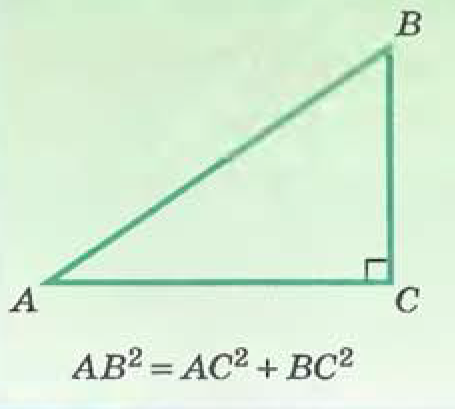 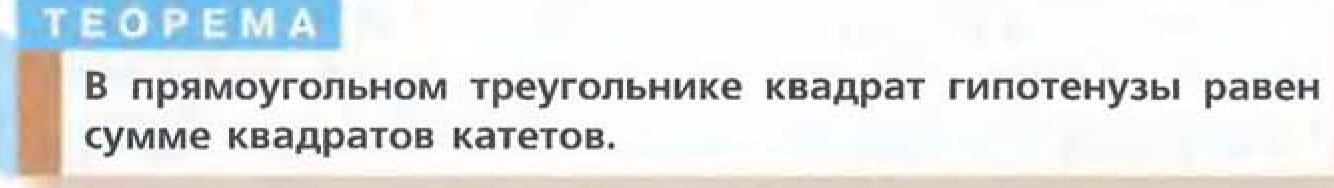 Теорема, обратную теореме Пифагора.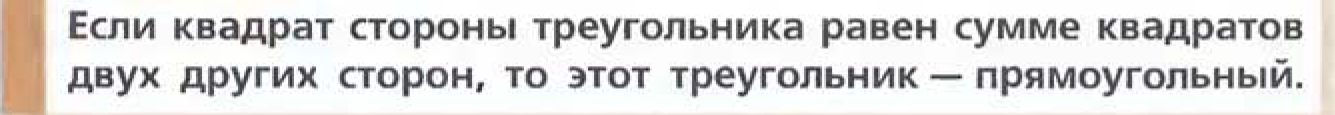 Прямоугольные треугольники, длины сторон которых выражаются натуральными числами, называются пифагоровыми треугольникамиПример: Если в ∆ АВС АС = 8; ВС = 6; АВ = 10, то ∆ АВС называют Пифагоровым.Египетский треугольникВыучите определения: синс; косинус; тангенс; основное тригонометрическое свойство; теорему Пифагора; обратную теорему теореме Пифагора.Решите задачи: № 87; № 91;  Оформить решение по стандарту: Чертёж … Дано: …  Найти … Решение… Ответ 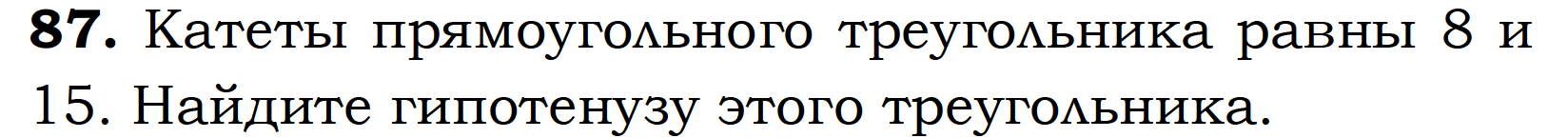 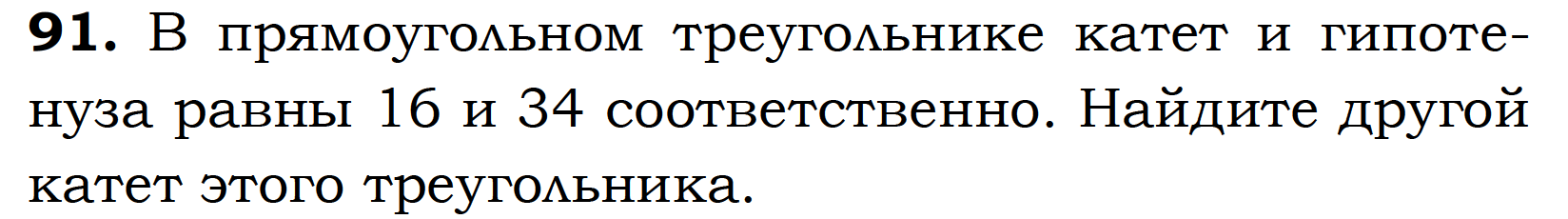 Задачи на повторение: № 109; 111; 114; 99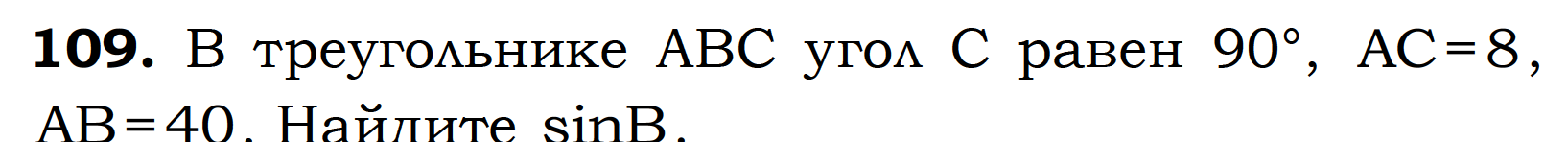 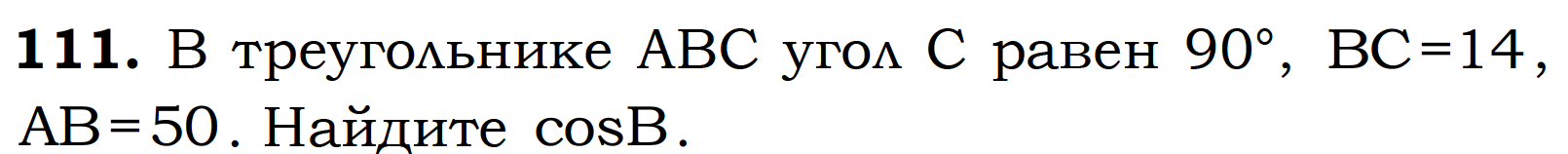 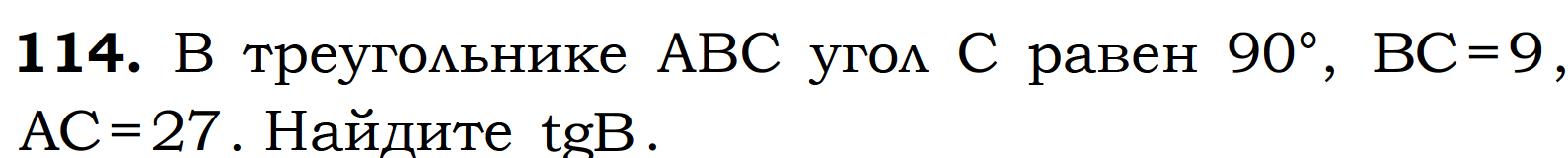 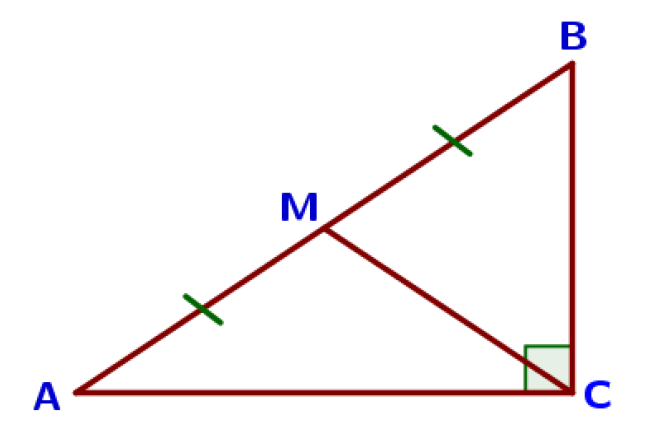 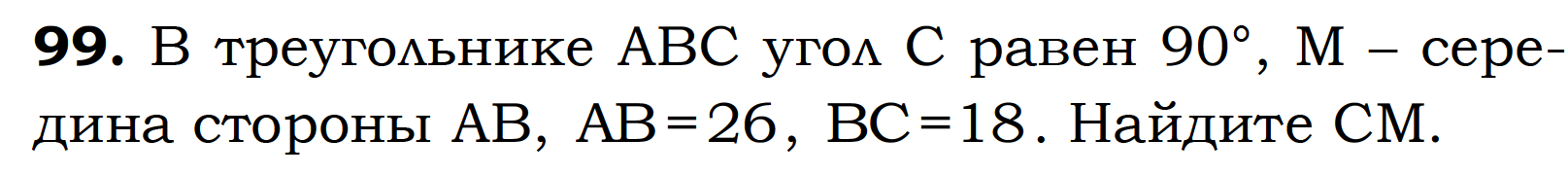 Выполните задания; решение запишите в тетрадь, сфотографируйте и отправьте по почте mvg2756@mail.ru; в теме письма указав класс и фамилию.